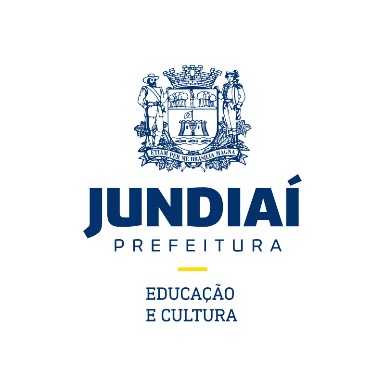 Anexo IIICORAL MUNICIPAL DE JUNDIAIHorário de ensaio 3ª e 5ª feiras das 19:30 as 21:30Local de Ensaio: Sala dos Relógios – Complexo Fepasa – Avenida União dos Ferroviários, 1760 – Centro –Jundiaí – SP– Será exigida frequência de 75% dos ensaios mensais.– Nos dias de ensaio, o coralista deverá se apresentar com 5 minutos de antecedência do horário de ensaio.– Toda e qualquer ausência deverá ser justificada por escrito à diretoria artística (vastiatique@gmail.com)– Problemas de comportamento, ausência não justificada, atraso na entrada ou saída dos ensaios que não sejam justificados e não trazer o material adequado para as aulas serão motivo de advertência. O coralista que acumular 3 (três) advertências será desligado do Coral Municipal.5- As apresentações serão maradas com antecedência e são tão importantes quanto os ensaios, pois fazem parte do processo de aprendizagem e contrapartida para a comunidade.6 – Só poderão participar nas apresentações do projeto os coralistas que tenham comparecido a um mínimo de 75% dos ensaios dos precedem a apresentação sendo obrigatória a sua participação nos últimos 2 (dois) ensaios e no ensaio geral, salvo quando autorizados pela Regente.Termo de responsabilidade:Como integrante do Coral Municipal de Jundiaí, concordo em participar com responsabilidade nos ensaios e apresentações na Temporada 2019, estando ciente do regulamento.Jundiaí, 	/ 	/ 	Nome por Extenso do Coralista